OZNAMOZ RODON  Klenovec , Lesy SR ,Odštepný závod Rimavská Sobota, Lesná správa Klenovec obec Klenovec a obec  Rimavské Zalužany oznamuje týmto občanom , že plánuje zabezpečiť zhotovenie drevenej sochy Jánošíka, ktorá bude umiestnená na Jánošíkovej  skale na Klenovskom Vepri.OZ RODON  Klenovec , Lesy SR, Odštepný závod Rimavská Sobota, LS Klenovec obec Klenovec a obec  Rimavské Zalužany týmto zároveň vyhlasuje dobrovoľnú verejnú zbierku na dofinancovanie tejto drevenej sochy.Na zbierku môžete prispieť osobne priamo kancelárii OZ RODON v Klenovci, alebo poukázaním na účet OZ RODON v Klenovci : SK23 0900 0000 0003 8122 3848                                              variabilný symbol: 2021 , ak chcete aby sme Vaše meno zverejnili, tak ho napíšte do: poznámky pre príjemcu.. Adresa: Chata Varta pod Veprom, 980 55, Klenovec, SK
GPS: 48,685216, 19,785011Názov zbierky: Jánošík na Vepri, koná sa od 11.01.2021 do 31.05.2022.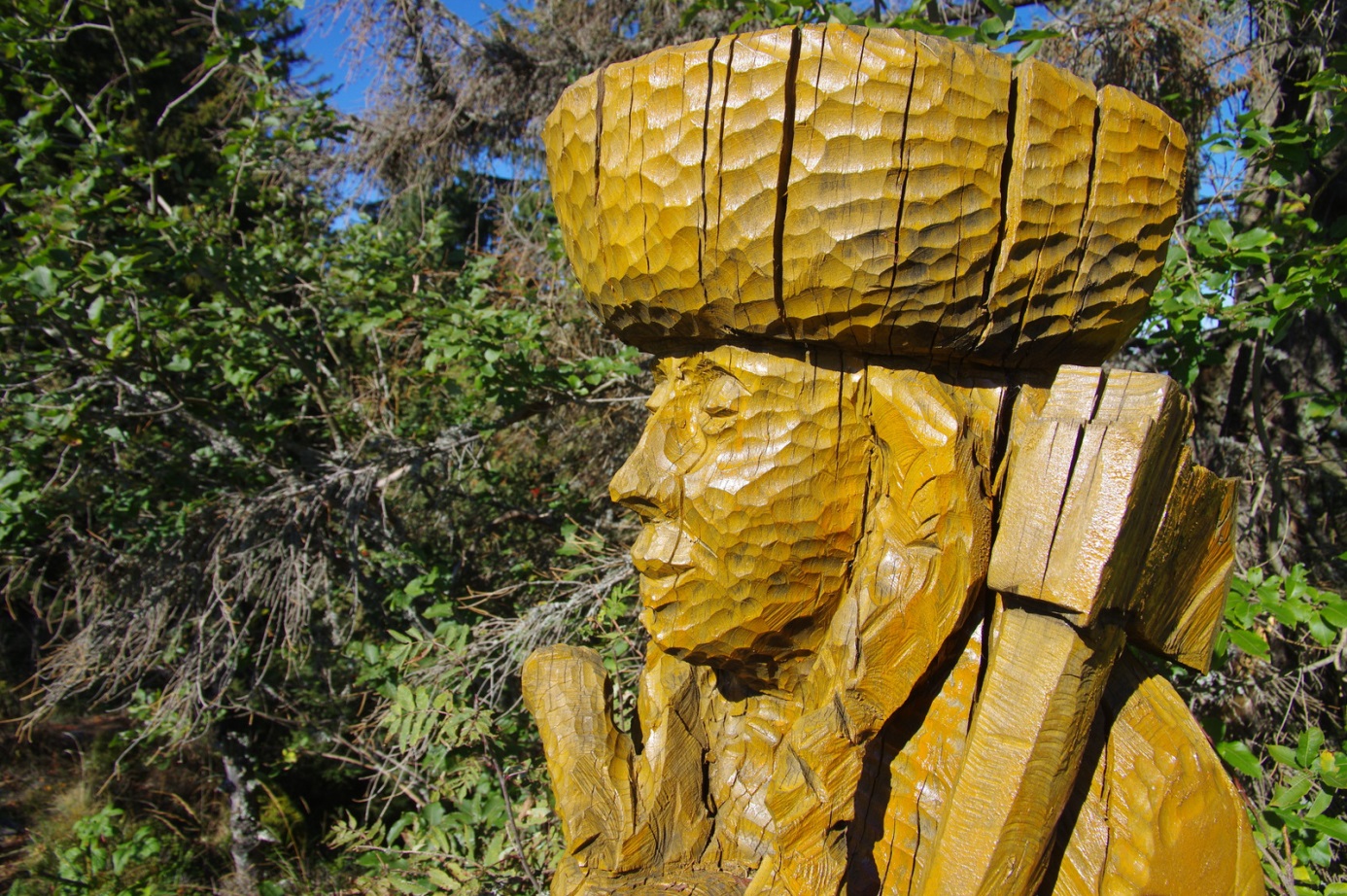 